Il/la sottoscritto/a (compilare in stampatello –  i campi sono tutti obbligatori)in qualità di legale rappresentante dell’organismo di seguito indicato (specificare tipologia, barrando la casella corrispondente)Scuola pubblicaScuola privataAssociazioneGruppo sportivoGruppo religioso (es. parrocchia)Associazione professionaleCRAL aziendaleCircolo ricreativoCircolo culturaleAltro (specificare) _____________________________________________________________CHIEDEa norma del bando approvato dalla Giunta della Camera di Commercio di Caserta con delibera n. 31/15, l’ammissione al contributo di cui all’oggetto;che il contributo, ove concesso, venga liquidato a mezzo bonifico bancario accreditato sul conto corrente intestato al beneficiario, avente le seguenti coordinate IBAN :A tal fine, consapevole delle responsabilità penali a cui può andare incontro in caso di dichiarazioni mendaci rese nella presente istanza o esibizione di atti falsi o contenenti dati non rispondenti a verità, richiamate dall’art. 76 del D.P.R. n. 445 del 28 dicembre 2000 e s.m.i. DICHIARAdi non avere ricevuto, per la medesima finalità, altri contributi di fonte pubblica;di avere preso visione e di accettare tutti gli articoli del bando camerale che disciplina l’agevolazione in oggetto ed, in particolare: ART. 1 FINALITÀ; ART. 2 SOGGETTI BENEFICIARI; ART. 3 DURATA DEL SOGGIORNO; ART. 4 MISURA DEL CONTRIBUTO;  ART. 5 MODALITÀ E TERMINI DI PRESENTAZIONE DELL’ISTANZA;  ART. 6 ISTRUTTORIA DELL’ISTANZA E AMMISSIONE A CONTRIBUTO;  ART. 7 RENDICONTAZIONE E LIQUIDAZIONE DEL CONTRIBUTO; ART. 8 DOTAZIONE FINANZIARIA; ART. 9 CAUSE DI RIGETTO DELL’ISTANZA; ART. 10 REVOCA DEL CONTRIBUTO; ART. 11. DISPOSIZIONI FINALI E TUTELA DELLA PRIVACYI.  Al riguardo, si impegna a porre in essere le attività di propria competenza a norma dei predetti articoli;di essere consapevole ed accettare quanto segue:  “La Camera di Commercio di Caserta informa che i dati personali raccolti saranno trattati, anche con strumenti informatici, nell’ambito del procedimento per il quale il presente modulo viene reso e potranno essere utilizzati per informare le aziende provinciali sulle proprie attività promozionali. Il conferimento dei dati è facoltativo. Il relativo trattamento non richiede il consenso dell’interessato ai sensi dell’art. 18 del D.Lgs 30.06.03 n. 196. L’interessato potrà esercitare i diritti specificatamente previsti all’art. 7 del D.lgs. 196/03. Titolare del trattamento dei dati è la Camera di Commercio di Caserta”;di impegnarsi a non offrire somme di denaro o qualsiasi altra ricompensa, vantaggio o beneficio, sia direttamente che indirettamente tramite intermediari, al fine del rilascio di atti e provvedimenti o al fine di distorcere l’espletamento corretto della successiva attività o valutazione da parte della Camera di Commercio di Caserta;di impegnarsi a denunciare immediatamente al Responsabile della prevenzione della corruzione della Camera di Commercio di Caserta ogni illecita richiesta di denaro o altra utilità ovvero offerta di denaro o offerta di protezione o estorsione di qualsiasi natura che venga avanzata nei confronti dei propri rappresentanti o dipendenti, di familiari dell’imprenditore o di eventuali soggetti legati all’impresa da rapporti professionali;eventuali relazioni di parentela o affinità sussistenti tra i titolari, gli amministratori, i soci e i dipendenti degli stessi soggetti ed i dirigenti ed i dipendenti dell’amministrazione ed, in particolare (barrare la casella corrispondente):non esistono relazioni di parentela o affinità tra i titolari, gli amministratori, i soci e i dipendenti del soggetto istante ed i dirigenti ed i dipendenti della Camera di Commercio di Caserta;esistono relazioni di parentela o affinità tra i titolari, gli amministratori, i soci e i dipendenti del soggetto istante ed i dirigenti ed i dipendenti della Camera di Commercio di Caserta, quali __________________________________________________________________________________________________________________________________________________________________________________________________________________________________________________________________A tal fine, fornisce le seguenti notizie:numero componenti il gruppo ___________________________________________ denominazione, tipologia e sede della/e impresa/e turistica/che ricettiva/e nella/e quale/i il gruppo soggiornerà o ha soggiornato:Allega copia dell’atto costitutivo, copia dello statuto e copia di un proprio documento di identità in corso di validità.TIMBRO E FIRMADATA 	______________				Istanza di ammissione a contributo per l’incentivazione dei flussi turistici in provincia di Caserta per l’anno 2015Alla Camera di Commercio di CasertaServizio Promozionepec promozione@ce.legalmail.camcom.itDA INVIARE ESCLUSIVAMENTE A MEZZO PECNome : Nome : Cognome : nato/a a                                il        /       /nato/a a                                il        /       /Codice fiscale : residente a : Via/Corso/Piazza : Via/Corso/Piazza : Denominazione o ragione sociale : Denominazione o ragione sociale : Denominazione o ragione sociale : Denominazione o ragione sociale : Sede legale : Sede legale : Sede legale : Sede legale : Numero CODICE FISCALENumero CODICE FISCALENumero telefonoRecapito/i telefonico/i mobile:Recapito/i telefonico/i mobile:Numero faxNumero faxe-mail :e-mail :PEC: PEC: Istituto di CreditoFiliale/agenziaDenominazione e tipologia struttura ricettivaSedeData di arrivo (check in)Data di partenza (check out)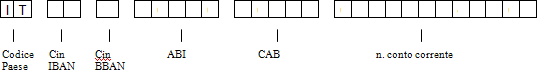 